Yiruma – Kiss The Rain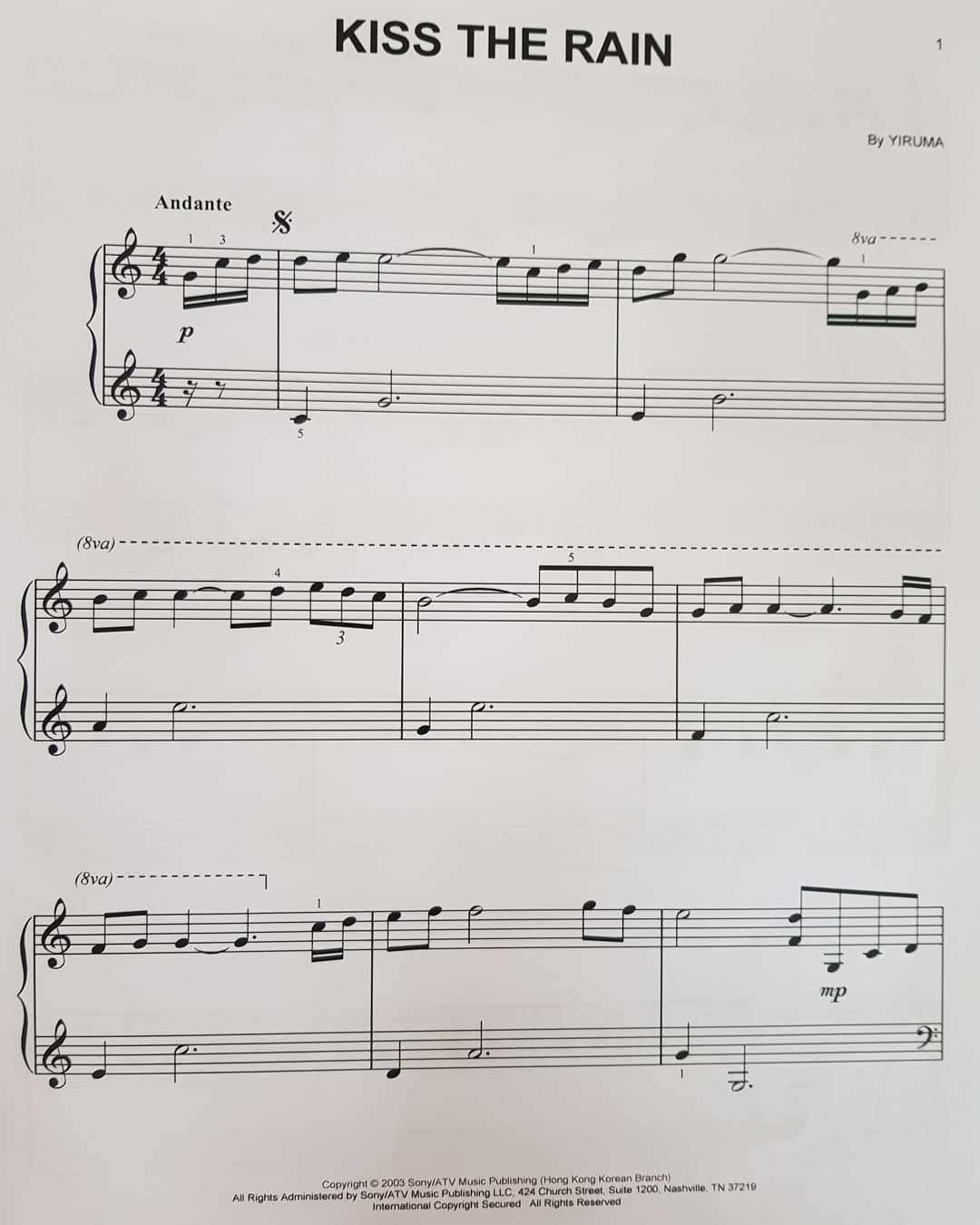 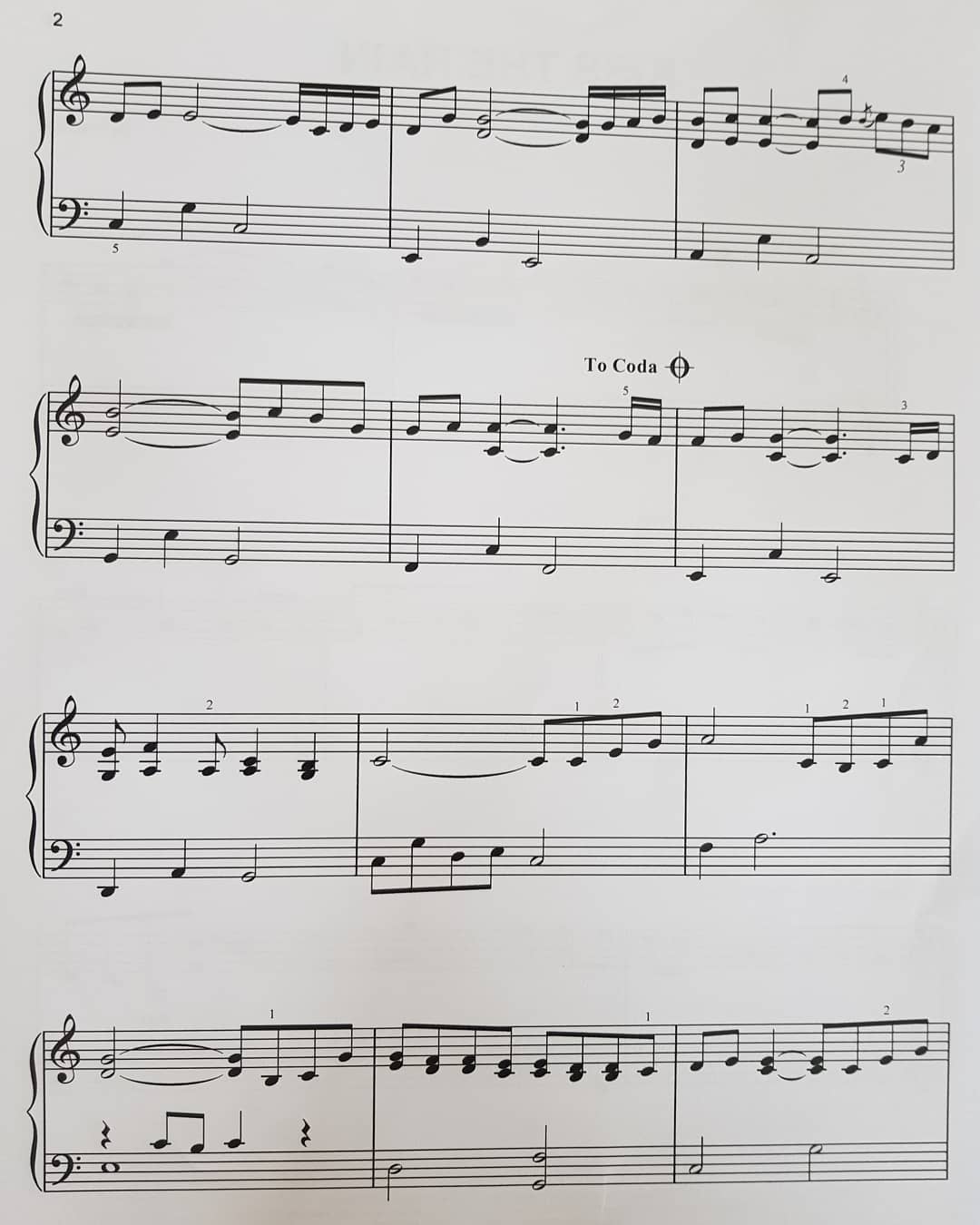 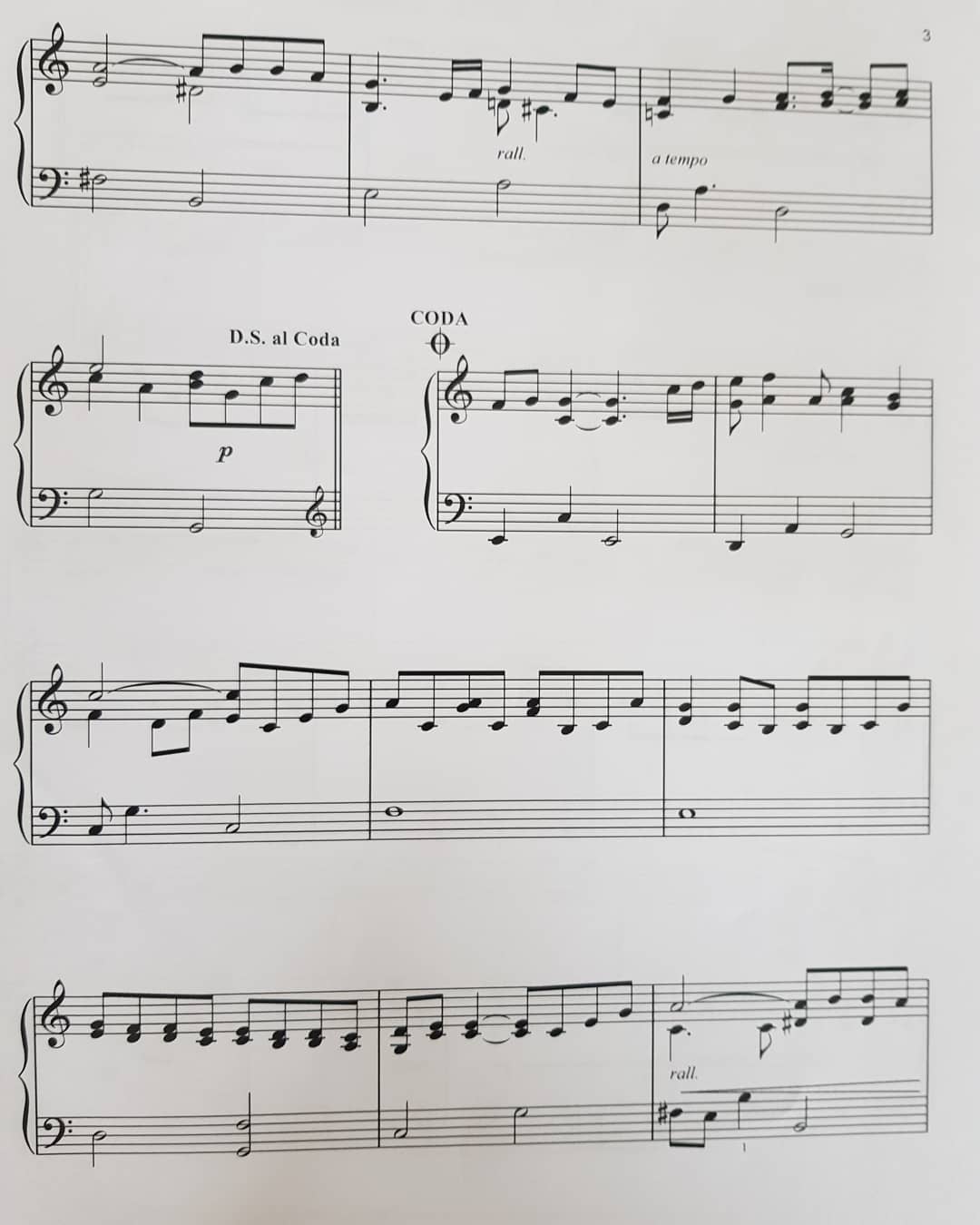 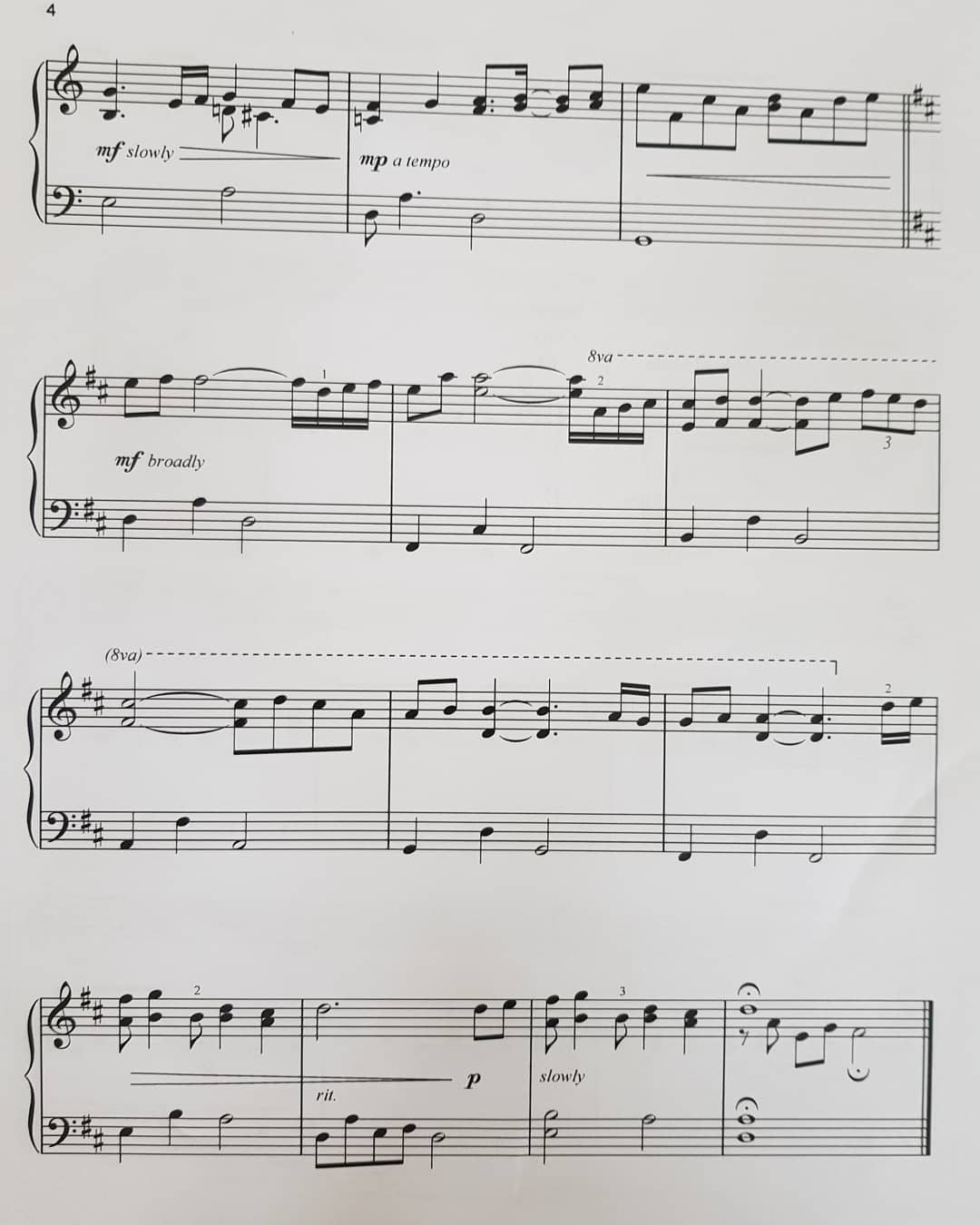 